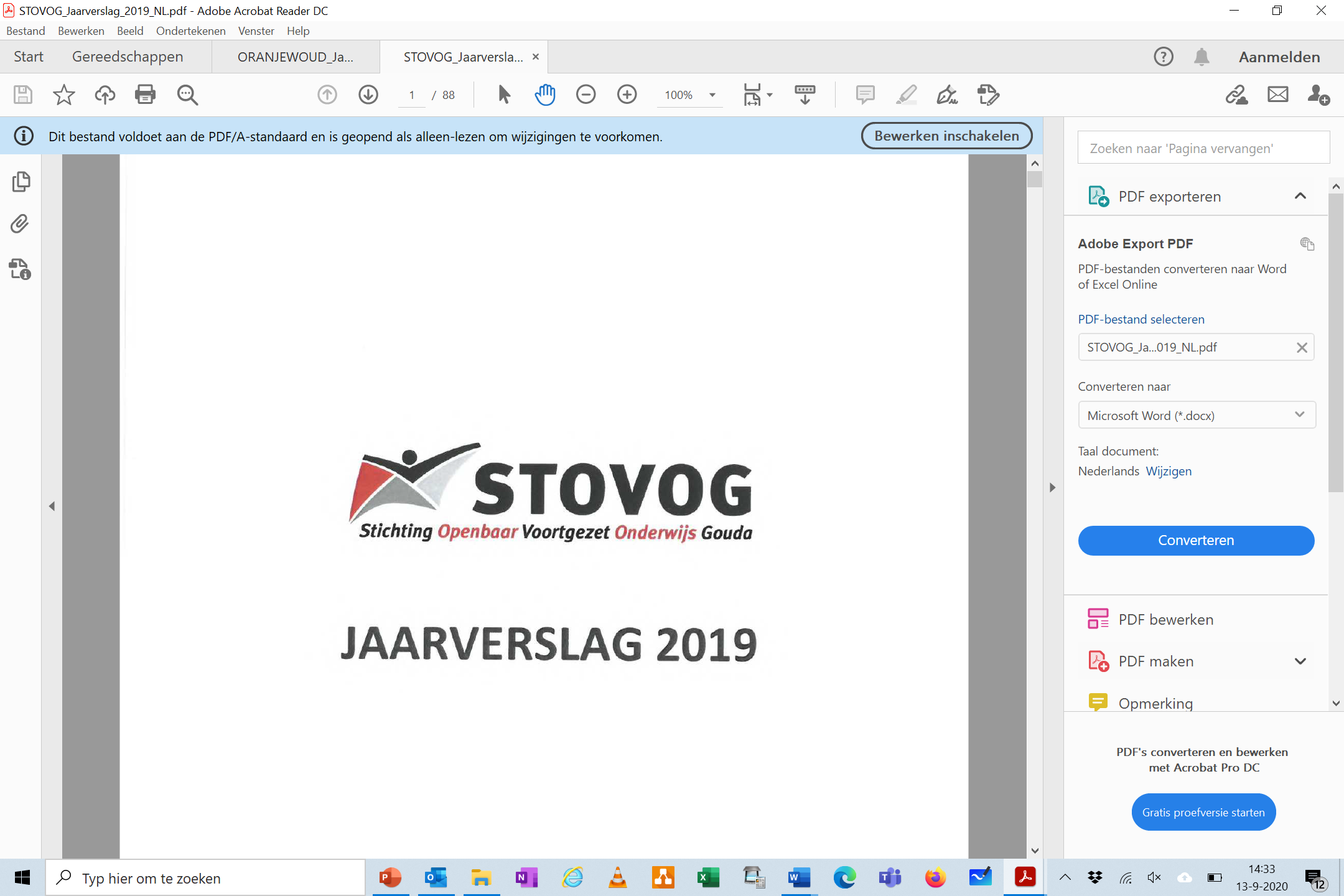 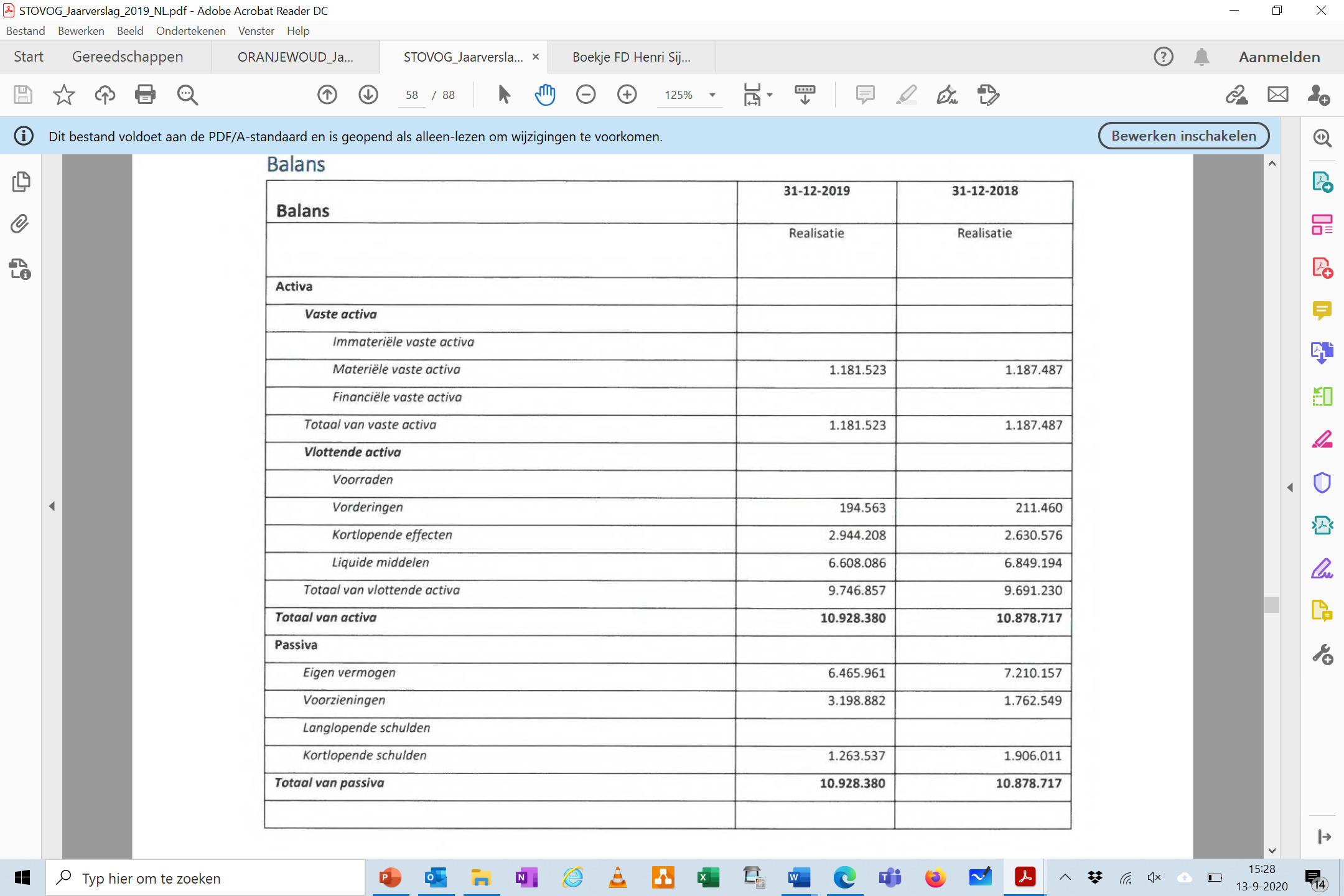 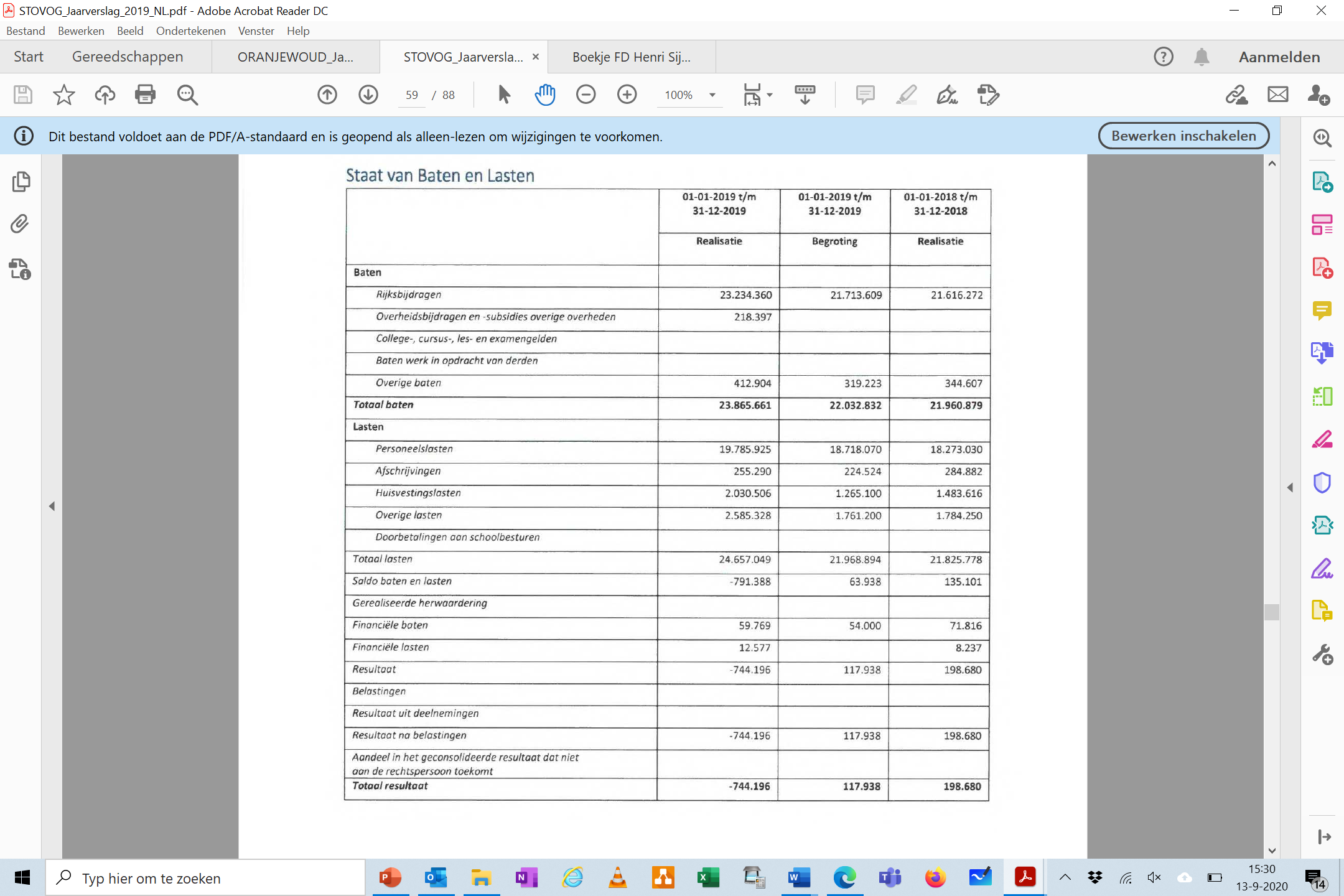 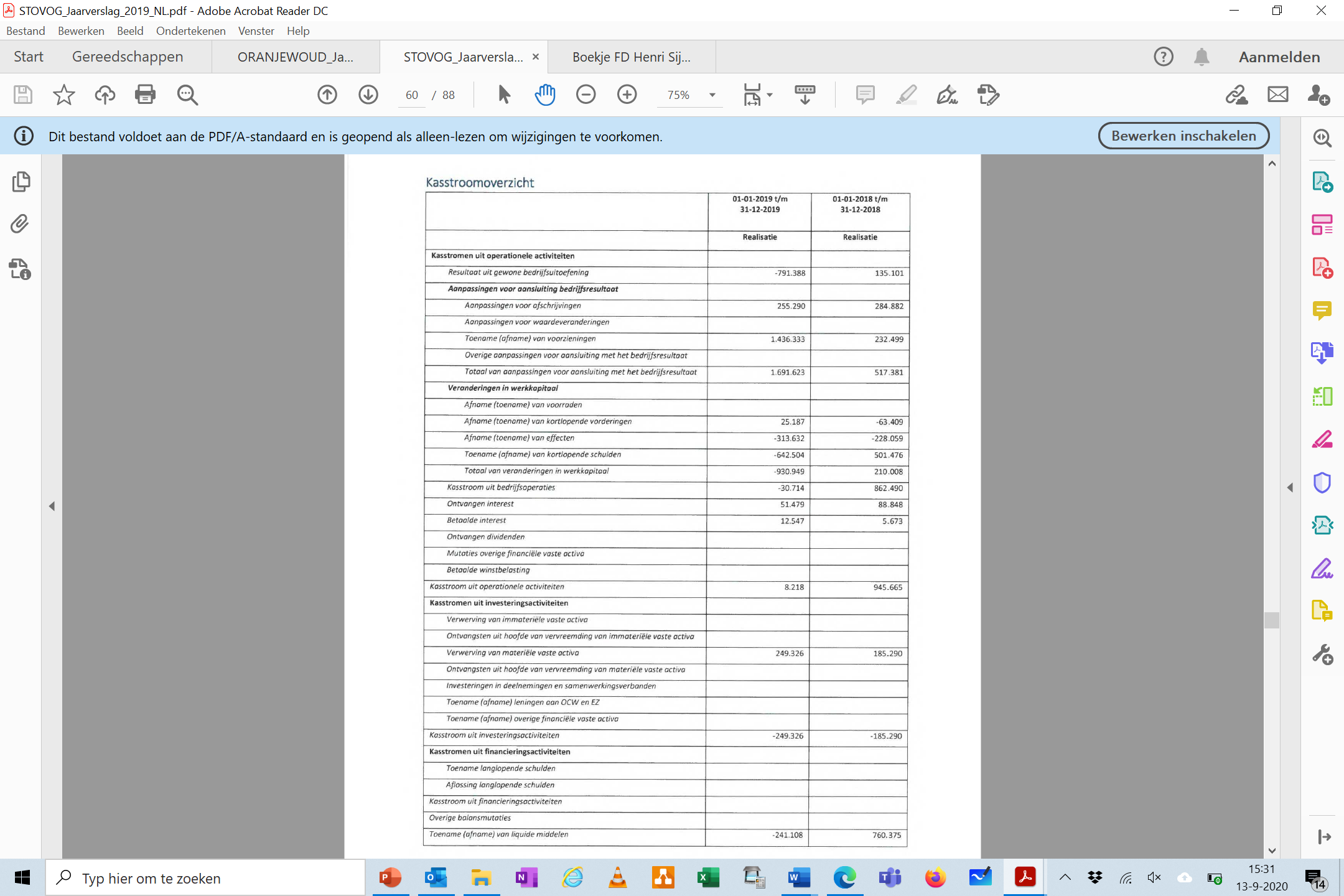 onderdeel organisatie balanswinst- en verliesrekening  ofStaat van baten en lastenkasstroomoverzichtindicatoren voor betrouwbaarheidPrivaatSemi Publiek3 basisaspectenEigen vermogen positief?Liquiditeit ijkpuntVorig jaarConcurrentBranche Solvabiliteit ijkpuntVorig jaarConcurrentBranche Aandachtspunten:3 basisaspectenPositief resultaat?Oorzaak resultaatOpbrengstenKosten Afschrijvingen Kwaliteit van het resultaatBijzonderBuitengewoonIncidenteel Aandachtspunten:Komt er cash binnen?Kwaliteit van kasstroomOperationeel(Des)investeringenFinanciering Aandachtspunten:Accountantsverklaring(Verslag van) toezichthouders:Raad van toezichtRaad van commissarissenAFMInspectieKredietbeoordelaarVerhullend TaalCijfersBeeld ReputatiePositief nieuwsNegatief nieuwsAandachtspunten: